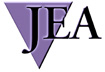 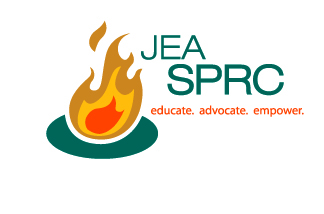 Handling controversy• 7 ethical dilemmas student journalists facehttp://www.hsj.org/Journalism_101/index.cfm?requestAction=goMenuContent&menu_id=7&submenu_id=12&CmsPagesID=223• Who decides fairness?http://www.time.com/time/magazine/article/0,9171,908437,00.html• Endangered species: Censorship threats leave yearbook staffs wondering which way to turnhttp://www.splc.org/news/report_detail.asp?id=419&edition=4• Investigative/backgroundinghttp://www.journaliststoolbox.org/archive/investigative/• Online offers new opportunities, challenges for investigative reportinghttp://getsmart.readership.org/2009/04/online-offers-new-opportunities.html• Reporting on sensitive issues requires sounds policieshttp://www.pumarlo.com/recent-writing/reporting-sensitive-issues-requires-sound-policies• Online defamation lawhttp://www.eff.org/issues/bloggers/legal/liability/defamation• ‘Date-rape column’ prompts talk about student publishing controversial content responsiblyhttp://www.poynter.org/how-tos/newsgathering-storytelling/diversity-at-work/102171/date-rape-column-prompts-talk-about-students-publishing-controversial-content-responsibly/• FCC: Local TV ‘more important than ever,’ but thin on accountability reportinghttp://www.poynter.org/latest-news/top-stories/135318/fcc-report-local-tv-more-important-than-ever-but-thin-on-accountability-reporting/• How journalism educators can integrate more multimedia into their teachinghttp://www.poynter.org/how-tos/journalism-education/113016/how-journalism-educators-can-integrate-more-multimedia-into-their-teaching/• When reporting goes too farhttp://www.rtnda.org/pages/media_items/when-reporting-goes-too-far182.php• 